IBADAT SABDA JUMAT, 2 SEPTEMBER  2022“Demikian juga tidak seorang pun mengisikan anggur yang baru ke dalam kantong kulit yang tua , karena jika demikian, anggur yang baru itu akan mengoyakkan kantong itu dan anggur itu akan terbuang dan kantong itupun hancur”. (Lukas 5:37)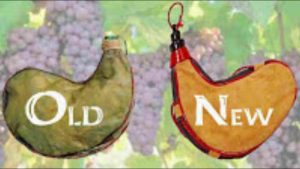 UNIKA WIDYA MANDALA SURABAYA  KAMPUS KOTA MADIUN2022Doa Angelus Maria diberi kabar oleh malaikat Tuhan, bahwa ia akan mengandung dari Roh Kudus.Salam Maria …Aku ini hamba Tuhan,terjadilah padaku menurut perkataanmu.Salam Maria ….Sabda sudah menjadi daging, dan tinggal di antara kita.Salam Maria ….Doakanlah kami, ya Santa Bunda Allah, supaya kami dapat menikmati janji Kristus.Ya Allah, karena kabar malaikat kami mengetahui bahwa Yesus Kristus Putra-Mu menjadi manusia; curahkanlah rahmat-Mu ke dalam hati kami, supaya karena sengsara dan salib-Nya, kami dibawa kepada kebangkitan yang mulia. Sebab Dialah Tuhan, pengantara kami. Amin.Lagu Pembuka “Yesus Tlah Bersabda” ------ ayat 1-2  hlmTanda Salib dan SalamPengantarPernyataan TobatPendarasan Mazmur 62 : 1-13Pola: 	3  3   3  3……..4    2		2  2  2   2 …….3    1Perasaan tenang dekat Allah1 Hanya dekat   Allah saja aku tenang, *				dari pada-Nyalah keselamatanku.  	2 Hanya Dialah gunung batuku   dan keselamatanku, *				  kota bentengku,   aku tidak akan goyah.   	4 Berapa lamakah kamu hendak menyerbu seseorang, +		                 hendak meremukkan dia, hai kamu sekalian, *				  seperti terhadap dinding   yang miring, terhadap tembok yang hendak roboh?		5 Mereka hanya bermaksud menghempaskan dia dari kedudukannya yang    tinggi; * mereka suka kepada dusta; dengan mulutnya mereka memberkati, tetapi dalam hatinya mereka mengutuki. 6 Hanya pada Allah saja   kiranya aku tenang,*				sebab dari pada-Nyalah harapanku. 	7 Hanya Dialah gunung batuku dan keselamatanku, kota bentengku,*		 aku tidak akan goyah. 8 Pada Allah ada keselamatanku dan kemuliaanku; *  gunung batu kekuatanku, tempat perlindunganku   ialah Allah. 	9 Percayalah kepada-Nya setiap waktu, hai umat,  curahkanlah isi hatimu di hadapan-Nya;  *									    Allah ialah tempat perlindungan kita. 10 Hanya angin   saja orang-orang yang hina,   suatu dusta saja orang-orang yang mulia. * 							                                 pada neraca   mereka naik ke atas, mereka sekalian lebih ringan dari pada angin. 	11 Janganlah percaya kepada pemerasan,  +			                       janganlah menaruh harap yang sia-sia kepada perampasan;  *	               		apabila harta makin bertambah, janganlah hatimu melekat padanya. 	12 Satu kali Allah berfirman, dua hal yang aku dengar: *				 bahwa kuasa   dari Allah asalnya, 	13 dan dari pada-Mu juga kasih setia,  ya Tuhan; *					sebab Engkau membalas setiap orang menurut perbuatannya.  Kemuliaan kepada Bapa dan Putera dan Roh Kudus, *Seperti pada permulaan, sekarang, selalu, dan sepanjang segala abad,  amin. Doa KolektaBacaan Injil  					(Luk 5 : 33-39)33 Orang-orang Farisi itu berkata pula kepada Yesus: "Murid-murid Yohanes  sering berpuasa dan sembahyang, demikian juga murid-murid orang Farisi, tetapi murid-murid-Mu makan dan minum." 34 Jawab Yesus kepada mereka: "Dapatkah sahabat mempelai laki-laki   disuruh berpuasa, sedang mempelai itu bersama mereka? 35 Tetapi akan datang waktunya, apabila mempelai itu diambil dari mereka,   pada waktu itulah mereka akan berpuasa  ." 36 Ia mengatakan juga suatu perumpamaan kepada mereka: "Tidak seorangpun mengoyakkan secarik kain dari baju yang baru untuk menambalkannya pada baju yang tua. Jika demikian, yang baru itu juga akan koyak dan pada yang tua itu tidak akan cocok kain penambal yang dikoyakkan dari yang baru itu. 37 Demikian juga tidak seorang pun mengisikan anggur yang baru ke dalam kantong kulit yang tua , karena jika demikian, anggur yang baru itu akan mengoyakkan kantong itu dan anggur itu akan terbuang dan kantong itupun hancur. 38 Tetapi anggur yang baru harus disimpan dalam kantong yang baru pula. 39 Dan tidak seorangpun yang telah minum anggur tua ingin minum anggur yang baru, sebab ia akan berkata: Anggur yang tua itu baik .Demikianlah Sabda Tuhan.U   :   Terpujilah Kristus. RenunganSaudara dan saudari sekalian yang terkasih dalam Kristus.  Hari ini, Yesus mengadakan suatu perjamuan bersar dengan Lewi dan orang berdosa (Luk 5:29-30). Para ahli Kitab dan orang Farisi ikut datang mengamat-amati Yesus dan para murid-Nya, karena mereka mewaspadai ajaran-Nya yang tidak sesuai dengan hukum dan peraturan adat Yahudi. Mereka berkata: “Murid-murid Yohanes sering berpuasa dan sembahyang, demikian juga murid-murid orang Farisi, tetapi murid-murid-Mu makan dan minum”  (Luk 5:33).  Pernyataan mereka tentang “puasa”  ini secara tidak langsung berisi penghakiman: “Engkau dan murid-murid-Mu tidak mengikuti tradisi Yahudi, maka Engkau tidak suci”. Mereka mengatakan hal itu bukan sebagai pertanyaan, tetapi sebagai sebuah pernyataan atau tuduhan. Mereka tidak terbuka untuk melihat peristiwa itu dengan cara yang baru. Demikian juga kita, kita dapat merasa bersalah atas sejumlah tuduhan, bahkan penghakiman yang datangnya dari orang-orang intern Gereja Katolik sendiri yang tidak melakukan olah keagamaan seperti yang kita lakukan. Kita didesak untuk meninggalkan dan menanggalkan titik acuan olah keagamaan yang kita gunakan. Titik acuan kita adalah ajaran Gereja yang dipimpin Roh Kudus, baik itu Tradisi Gereja yang diwariskan maupun Ajaran Baru yang berasal dari Roh Kudus. Berhadapan dengan pernyataan dan tuduhan itu, Yesus memberikan jawaban yang sederhana: ada saat dan tempatnya yang baik untuk berpuasa atau makan. Gereja mencoba menangkap ajaran Yesus ini melalui Lingkaran Liturgi. Tahun Liturgi merupakan lingkaran alami tentang masa Sukacita dan Tobat. Pada saat kita “bersukacita dengan mempelai laki-laki” seperti Natal dan Paska, kita merayakan kedatangan Kristus dan kebangkitan-Nya. Pada saat yang lain, kita mencoba membangun sikap tobat kita, misalnya pada masa pra-Paska kita lebih memusatkan diri pada usaha perbaikan diri karena relasi kita dengan Allah terganggu akibat dosa-dosa kita. Sementara itu, pada masa Advent kita membersihkan hati untuk menerima kedatangan Tuhan pada hari Natal. Masa biasa, mempunyai waktu pesta dan waktu khususnya sendiri. Apakah kita semua mempunyai kesadaran untuk menghidupi Liturgi Gereja atau menolaknya? Apakah ajakan dan ajaran “makan dan puasa” di dalam Gereja memberi arti bagi hidup kita? Atau sebaliknya, lingkaran Liturgi ini menjadi “barang aneh” yang hampir tidak kita perhatikan?Yesus memberi perumpamaan dengan maksud agar kita menanggalkan manusia lama dan mengenakan manusia baru di dalam Kristus sendiri. Bagi orang Farisi berarti bahwa mereka diminta untuk menanggalkan sikap mereka yang memegang peraturan secara ketat dan kecenderungan sikap untuk menghakimi. Bagi Lewi dan teman-temannya hal itu berarti meninggalkan keduniawian mereka dan gaya hidup yang membawa dosa. Menanggalkan “manusia lama” bukanlah tugas yang muda karena anggur lama adalah minuman yang enak yang sering digunakan. Namun kita diajak untuk mengambil langkah penyadaran diri akan “manusia lama kita” yang ada dalam diri kita dan memutuskan untuk menanggalkannya agar kita bisa memeluk pesan Kristus yang selalu menantang dan baru. Marilah kita hening sejenak untuk melihat kebiasaan lama kita, khususnya dalam tugas dan tanggung jawab kita di Universitas Katolik Widya Mandala Surabaya Kampus Kota Madiun.Apakah kita peduli yang menunjukkan perhatian yang besar terhadap sesama warga di lingkungan UKWMS dan para pemangku kepentingan, mengindahkan segala tata peraturan dan kebijakan yang ditetapkan oleh lembaga, serta aktif ikut ambil bagian dalam setiap kegiatan yang dilaksanakan, baik internal maupun eksternal?Apakah kita komit yang mempunyai kesediaan untuk berbuat sesuai amanah, tuntutan lembaga ataupun kewajiban sebagai warga UKWMS dalam sikan “…beyond the call of duty?Apakah kita memiliki sikap antusias dengan amat bergairah, bersemangat, berapi-api dalam setiap tugas dan kegiatan yang diemban ataupun dilaksanakan, tidak ada rasa keterpaksaan bahkan selalu ingin melaksanakannya? Sikap yang menimbulkan gairah positif dan meningkatkan kualitas hubungan dengan orang-orang lain, serta terbuka terhadap ide-ide atau peluang baru? Para saudara yang terkasih, mari kita membangun niat yang suci untuk karya-karya kita di lembaga ini, kiranya Tuhan selalu memberkati kita. Amin Doa UmatBapa KamiSalam Maria …. …3 kaliKemuliaanDoa PenutupLagu Penutup “Yesus Tlah bersabda”  ayat 3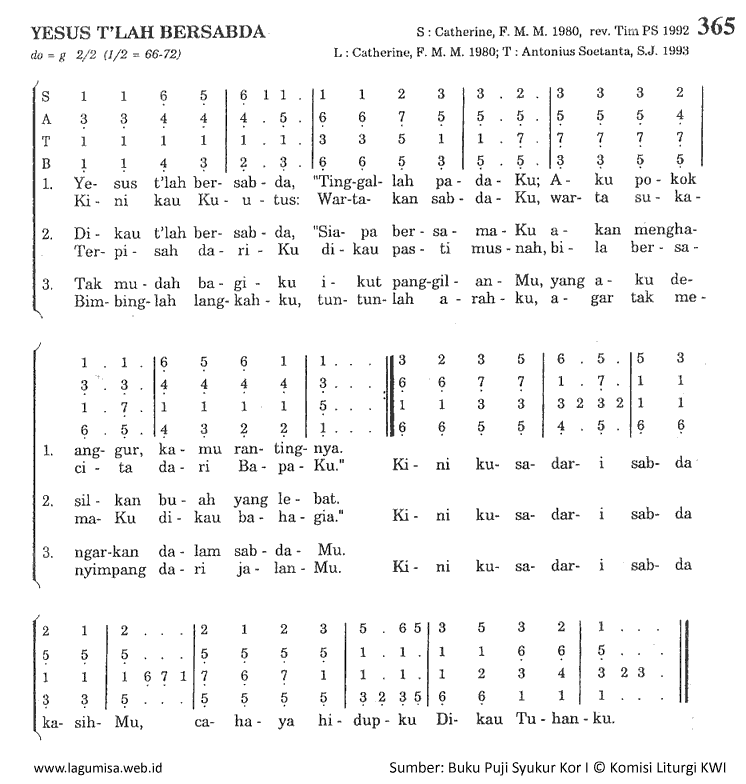 P:Dalam nama Bapa dan Putera dan Roh Kudus.U:AminP:Semoga Rahmat dan damai sejahtera dari Allah Bapa yang telah membangkitkan Kristus dari alam maut, selalu beserta kita.U:Sekarang dan selama-lamanyaP:Saudara dan saudari yang terkasih dalam Kristus. Hari ini kita diajak oleh Yesus untuk memahami makna puasa. Apa artinya puasa bagi kita dalam hubungan dengan tugas dan tanggung jawab kita masing-masing? Kita akan mendengarkan pertentangan orang-orang Farisi dengan Yesus tentang puasa. Kita mau mendengar suara  Yesus atau orang-orang Farisi? Marilah kita hening sejenak, meneliti batin kita, menyadari dosa dan kesalahan kita dan memohon belas kasih Tuhan agar hidup kita pantas dan layak bagi Tuhan.Mari kita hening sejenak ….P:Marilah kita nyatakan tobat kita dengan berdoa bersama:P+U:Ya Allahku, Engkaulah yang harus kukasihi lebih dai segala sesuatu. Aku menyesal sungguh atas dosa-dosaku. Dengan sengaja aku berbuat salah dan tidak mau berbuat baik. Aku telah berdosa terhadap Engkau. Dengan pertolongan rahmat-Mu, aku berniat teguh untuk bertobat, dan untuk tiak berdosa lagi. Berilah aku kekuatan untuk menghindari apa saja yang menjerumuskan aku ke dalam dosa. Ya Allah, kasihanilah aku, dalam nama Yesus Kristus, Juruselamatku, yang telah menderita sengsara dan wafat bagiku. (Amin.)P:Semoga Allah yang mahakuasa dan maharahim, mengasihani kita, mengampuni dosa kita dan menghantar kita ke hidup yang kekal…U:AminP:Marilah kita berdoa ( hening sejenak )U:Ya Allah Bapa, kami mengasihi Engkau dengan segenap hati, jiwa, dan kekuatan kami. Bantulah kami untuk mewujudkan kasih kepada-Mu dengan percaya seutuhnya kepada-Mu. Semoga kami mampu bermatiraga dan berpuasa dan senantiasa mendengarkan suara-Mu. Bantulah kami dengan rahmat-Mu agar kami selalu setia, peduli, komit, dan antusias dalam tugas dan tanggung jawab kami dalam memajukan Universitas Katolik Widya Mandala Surabaya Kampus Kota Madiun. Doa ini kami haturkan kepada-Mu dengan perantaraan Kristus, Tuhan, dan Juruselamat kami. U:AminP:Semoga Tuhan beserta kita.U:Sekarang dan selama-lamanyaP:Marilah kita mendengarkan Injil Suci menurut  LukasU:Dimuliakanlah Tuhan.P:Allah Bapa yang maha kasih melalui Sabda Yesus Engkau telah membuka mata hati kami untuk meninggalkan manusia lama kami yang cenderung membawa kami pada kekelaman. Dengarkanlah dan kabulkan doa-doa yang kami panjatkan ini kepada-Mu:L:Bagi Gereja,Ya Bapa, semoga gereja-Mu semakin mampu membawa diri dalam dunia saat ini yang semakin berkembang pesat, dan Gereja dapat menolong umat manusia dari segala kesesatan yang muncul akibat dari perkembangan zaman dan teknologi, kami mohon….U:Kabulkanlah doa kami Ya TuhanL:Bagi Masyarakat kamiYa Bapa, kami mohon berkat-Mu untuk masyarakat kami yang saat ini banyak mengalami kesulitan ekonomi, semoga kami semua tidak larut dalam kesulitan melainkan mampu bangkit untuk menciptakan hal-hal baru dan kreatif yang berguna bagi kesejahteraan bersama kami mohon…..U:Kabulkanlah doa kami Ya TuhanL:Bagi Kami semua; para Dosen, Tenaga Kependidikan serta para mahasiswa,Ya Bapa, Bantulah kami agar kami mampu memperbaharui hidup kami guna mengembangkan lembaga kami ini. Semangatilah kami selalu dengan Roh Kudus-Mu agar kami tidak putus asa dan menyerah dengan keadaan. Berkatilah segala karya dan usah kami dalam mengembangkan lembaga ini. Kami mohon….U:Kabulkanlah doa kami Ya TuhanL:Untuk Intensi kita masing-masing……(hening sejenak) ……Kami mohonU:Kabulkanlah doa kami Ya TuhanP:Marilah kita doakan secara bergantian Bapak-Bapak dan Ibu-Ibu Mazmur 145  (Ayat ganjil: Bapak-Bapak dan ayat Genap Ibu-Ibu)Puji-pujian karena kemurahan TUHANPuji-pujian karena kemurahan TUHANPuji-pujian karena kemurahan TUHAN1Aku hendak mengagungkan Engkau,   ya Allahku, ya Raja, dan aku hendak memuji nama-Mu   untuk seterusnya dan selamanya. Aku hendak mengagungkan Engkau,   ya Allahku, ya Raja, dan aku hendak memuji nama-Mu   untuk seterusnya dan selamanya. 2Setiap hari aku hendak memuji  Engkau ,* 	 dan hendak memuliakan nama-Mu   untuk seterusnya dan selamanya.	3Besarlah TUHAN   dan sangat terpuji, *  dan kebesaran-Nya tidak terduga. Besarlah TUHAN   dan sangat terpuji, *  dan kebesaran-Nya tidak terduga. 4Angkatan   demi angkatan akan memegahkan pekerjaan-pekerjaan-Mu *  dan akan memberitakan   keperkasaan-Mu. 5Semarak   kemuliaan-Mu yang agung* dan perbuatan-perbuatan-Mu  yang ajaib akan kunyanyikan. Semarak   kemuliaan-Mu yang agung* dan perbuatan-perbuatan-Mu  yang ajaib akan kunyanyikan. 6Kekuatan perbuatan-perbuatan-Mu  yang dahsyat akan diumumkan   mereka,* dan kebesaran-Mu   hendak kuceritakan.  7Peringatan kepada besarnya kebajikan-Mu   akan dimasyhurkan mereka,*   dan tentang keadilan-Mu   mereka akan bersorak-sorai.   	Peringatan kepada besarnya kebajikan-Mu   akan dimasyhurkan mereka,*   dan tentang keadilan-Mu   mereka akan bersorak-sorai.   	8TUHAN itu pengasih dan penyayang  , * panjang sabar dan besar kasih setia-Nya.  9TUHAN itu baik  kepada semua orang,* dan penuh rahmat   terhadap segala yang dijadikan-Nya. TUHAN itu baik  kepada semua orang,* dan penuh rahmat   terhadap segala yang dijadikan-Nya. 10Segala yang Kaujadikan itu akan bersyukur kepada-Mu,  ya TUHAN, *dan orang-orang yang Kaukasihi akan memuji  Engkau. 11Mereka akan mengumumkan kemuliaan kerajaan-Mu, *	dan akan membicarakan keperkasaan-Mu,  Mereka akan mengumumkan kemuliaan kerajaan-Mu, *	dan akan membicarakan keperkasaan-Mu,  12untuk memberitahukan keperkasaan-Mu  kepada anak-anak manusia,*  dan kemuliaan semarak kerajaan-Mu.   13Kerajaan-Mu ialah kerajaan   segala abad, dan pemerintahan-Mu tetap melalui segala keturunan. *	TUHAN setia  dalam segala perkataan-Nya dan penuh kasih setia dalam segala perbuatan-Nya. 	Kerajaan-Mu ialah kerajaan   segala abad, dan pemerintahan-Mu tetap melalui segala keturunan. *	TUHAN setia  dalam segala perkataan-Nya dan penuh kasih setia dalam segala perbuatan-Nya. 	14TUHAN itu penopang   bagi semua  orang yang jatuh *		 dan penegak bagi semua orang yang tertunduk  15Mata sekalian orang menantikan Engkau,* dan Engkaupun memberi mereka makanan   pada waktunya; 	Mata sekalian orang menantikan Engkau,* dan Engkaupun memberi mereka makanan   pada waktunya; 	16Engkau yang membuka tangan-Mu* dan yang berkenan   mengenyangkan segala yang hidup. 17TUHAN itu adil  dalam segala jalan-Nya* dan penuh kasih setia dalam segala perbuatan-Nya.   TUHAN itu adil  dalam segala jalan-Nya* dan penuh kasih setia dalam segala perbuatan-Nya.   18TUHAN dekat   pada setiap orang yang berseru kepada-Nya  pada setiap orang yang berseru kepada-Nya dalam kesetiaan. 19Ia melakukan kehendak   orang-orang yang takut akan ia,  mendengarkan teriak  mereka minta tolong dan menyelamatkan mereka.  Ia melakukan kehendak   orang-orang yang takut akan ia,  mendengarkan teriak  mereka minta tolong dan menyelamatkan mereka.  20TUHAN menjaga   semua orang yang mengasihi-Nya,  		 tetapi semua orang fasik akan dibinasakan-Nya. 	21Mulutku mengucapkan  puji-pujian kepada TUHAN dan biarlah segala makhluk  memuji nama-Nya  yang kudus untuk seterusnya dan selamanya.Mulutku mengucapkan  puji-pujian kepada TUHAN dan biarlah segala makhluk  memuji nama-Nya  yang kudus untuk seterusnya dan selamanya.Kemuliaan kepada Bapa dan Putera dan Roh Kudus, *Seperti pada permulaan, sekarang, selalu, dan sepanjang segala abad, amin. Kemuliaan kepada Bapa dan Putera dan Roh Kudus, *Seperti pada permulaan, sekarang, selalu, dan sepanjang segala abad, amin. Kemuliaan kepada Bapa dan Putera dan Roh Kudus, *Seperti pada permulaan, sekarang, selalu, dan sepanjang segala abad, amin. P:Marilah kita berdoa bersama-samaTuhan Yesus Kristus, Juruselmat kami. Bantulah kami untuk memusatkan diri dalam mengikuti-Mu daripada menghakimi sesama. Tunjukkanlah kepada kami, cara hidup yang Engkau kehendaki. Limpahkanlah rahmat-Mu agar kami mampu menghidupi cara hidup Gereja, dalam makan dan puasa dengan penuh semangat sehingga Engkau dapat mengubah kami menjadi manusia baru. Pada hari Jumat pertama ini, bantulah kami sungguh-sungguh mengenang kematian-Mu di Salib. Semoga kami mampu mempersembahkan segala usaha kami di lembaga ini sebagai pujian bagi kemuliaan-Mu. Demi Kristus, Tuhan, dan Juruselamat kami.